Publicado en  el 12/07/2016 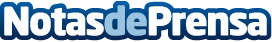 Comunicación corporativa: Škoda cambia de diseño 2.000 concesionarios La moderna arquitectura de los concesionarios pone al cliente en el centro y da el protagonismo a la actual gama de modelosDatos de contacto:Nota de prensa publicada en: https://www.notasdeprensa.es/comunicacion-corporativa-koda-cambia-de-diseno_1 Categorias: Internacional Fotografía Automovilismo Comunicación Marketing Industria Automotriz http://www.notasdeprensa.es